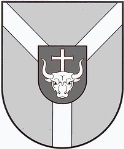 KAUNO  RAJONO  SAVIVALDYBĖS  TARYBA5 POSĖDISSPRENDIMASDĖL KAUNO RAJONO SAVIVALDYBĖS TARYBOS 2018 M. SAUSIO 31 D. SPRENDIMO NR. TS-6 „DĖL MOKESČIO UŽ IKIMOKYKLINIO IR PRIEŠMOKYKLINIO AMŽIAUS VAIKŲ IŠLAIKYMĄ KAUNO RAJONO ŠVIETIMO ĮSTAIGOSE MOKĖJIMO TVARKOS APRAŠO PATVIRTINIMO“ PAKEITIMO2019 m. rugpjūčio 29 d.  Nr. TS-277KaunasVadovaudamasi Lietuvos Respublikos vietos savivaldos įstatymo 18 straipsnio 1 dalimi, Kauno rajono savivaldybės taryba  nusprendžia:Pakeisti Mokesčio už ikimokyklinio ir priešmokyklinio amžiaus vaikų išlaikymą Kauno rajono švietimo įstaigose mokėjimo tvarkos aprašą, patvirtintą Kauno rajono savivaldybės tarybos 2018 m. sausio 31 d. sprendimu Nr. TS-6 „Dėl mokesčio už ikimokyklinio ir priešmokyklinio amžiaus vaikų išlaikymą Kauno rajono švietimo įstaigose mokėjimo tvarkos aprašo patvirtinimo“:1.	Pakeisti 8 punktą ir jį išdėstyti taip:„8. Vaikų, ugdomų pagal ikimokyklinio ir priešmokyklinio ugdymo programas daugiau nei 4 val. per dieną, tėvai (globėjai) moka 0,65 Eur mokestį už ugdymo sąlygų, edukacinių aplinkų gerinimą ir už priemones, skirtas vaikų pažinimo kompetencijai ugdyti, už kiekvieną vaiko lankytą ir nelankytą dieną.“2.	Pakeisti 10.1 papunktį ir jį išdėstyti taip:„10.1. dėl vaiko ligos, pateikus tėvų (globėjų) raštišką prašymą nuo antros švietimo įstaigos nelankymo dienos, jeigu apie vaiko neatvykimą (ligos numatytą terminą) švietimo įstaiga buvo informuota raštu (trumpąja žinute, elektroniniu paštu) pirmą nelankymo/neatvykimo dieną.“Šis sprendimas gali būti skundžiamas savo pasirinkimu Lietuvos Respublikos administracinių ginčų komisijos Kauno apygardos skyriui (Laisvės al. 36, LT-44240 Kaunas) Lietuvos Respublikos ikiteisminio administracinių ginčų nagrinėjimo tvarkos įstatymo nustatyta tvarka arba Regionų apygardos administracinio teismo Kauno rūmams (A. Mickevičiaus g. 8A, LT-44312 Kaunas) Lietuvos Respublikos administracinių bylų teisenos įstatymo nustatyta tvarka per vieną mėnesį nuo jo paskelbimo arba įteikimo suinteresuotam asmeniui dienos.Savivaldybės meras								Valerijus Makūnas